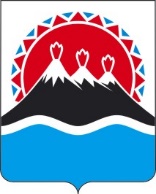 МИНИСТЕРСТВО ПРИРОДНЫХ РЕСУРСОВ И ЭКОЛОГИИКАМЧАТСКОГО КРАЯПРИКАЗ[Дата регистрации] № [Номер документа]г. Петропавловск-КамчатскийВ соответствии с пунктом 12 части 1 статьи 44 Федерального закона от 21.12.2021 № 414-ФЗ «Об общих принципах организации публичной власти в субъектах Российской Федерации», статьями 51 и 52 Федерального закона от 14.03.1995 № 33-ФЗ «Об особо охраняемых природных территориях», статьей 13 Закона Камчатского края от 29.12.2014 № 564 «Об особо охраняемых природных территориях в Камчатском крае» и в целях обеспечения установленного режима особой охраны особо охраняемых природных территорий регионального значения Камчатского края, сохранения уникальных и типичных природных комплексов и объектов, объектов растительного и животного мира, естественных экологических систем, биоразнообразия особо охраняемых природных территорий регионального значения Камчатского края, обеспечения безопасности туризма на особо охраняемых природных территорий регионального значения Камчатского краяПРИКАЗЫВАЮ:1. Утвердить порядок оформления и выдачи разрешений на посещение особо охраняемых природных территорий регионального значения Камчатского края краевыми государственными бюджетными учреждениями, подведомственными Министерству природных ресурсов и экологии Камчатского края согласно приложению к настоящему приказу.2. Отделу охраны окружающей среды и государственной экологической экспертизы Министерства природных ресурсов и экологии Камчатского края обеспечить направление настоящего приказа на бумажном носителе и в виде электронного документа в Министерство экономического развития Камчатского края, в Министерство цифрового развития Камчатского края, Министерство развития гражданского общества и молодежи Камчатского края, в Управление Министерства юстиции Российской Федерации по Камчатскому краю и Прокуратуру Камчатского края.3. Отделу экономики и организационно-правового обеспечения Министерства природных ресурсов и экологии Камчатского края разместить настоящий приказ в сети «Интернет» на официальном сайте исполнительных органов Камчатского края на странице Министерства природных ресурсов и экологии Камчатского края.4. КГБУ «Природный парк «Вулканы Камчатки», КГБУ «Служба по охране животного мира и государственных природных заказников Камчатского края» в срок до 01.10.2023:1) привести приказы о порядке оформления и выдачи разрешений на посещение особо охраняемых природных территорий регионального значения Камчатского края, управление и охрана которыми осуществляется краевыми государственными бюджетными учреждениями, подведомственными Министерству природных ресурсов и экологии Камчатского края, в соответствие с настоящим приказом;2) разместить приказы о порядке оформления и выдачи разрешений на посещение особо охраняемых природных территорий регионального значения Камчатского края на сайте КГБУ «Природный парк «Вулканы Камчатки» и на официальных страницах учреждений в социальных сетях. 5. Настоящий приказ вступает в силу после дня, следующего за днем его государственной регистрации, и распространяется на правоотношения, возникшие с 01.09.2023.[горизонтальный штамп подписи 1]Приложениек приказу Министерства природных ресурсов и экологии Камчатского края от [Дата регистрации] № [Номер документа]Порядок оформления и выдачи разрешений на посещение особо охраняемых природных территорий регионального значения Камчатского края, управление и охрана которыми осуществляется краевыми государственными бюджетными учреждениями, подведомственными Министерству природных ресурсов и экологии Камчатского края 1. Общие положения1. Порядок оформления и выдачи разрешений на посещение особо охраняемых природных территорий регионального значения Камчатского края, управление и охрана которыми осуществляется краевыми государственными бюджетными учреждениями, подведомственными Министерству природных ресурсов и экологии Камчатского края – КГБУ «Природный парк «Вулканы Камчатки», КГБУ «Служба по охране животного мира и государственных природных заказников Камчатского края» (далее – Порядок, ООПТ, Министерство, Учреждения), разработан в соответствии с пунктом 12 части 1 статьи 44 Федерального закона от 21.12.2021 № 414-ФЗ «Об общих принципах организации публичной власти в субъектах Российской Федерации», статьями 51 и 52 Федерального закона от 14.03.1995 № 33-ФЗ «Об особо охраняемых природных территориях», статьей 13 Закона Камчатского края от 29.12.2014 № 564 «Об особо охраняемых природных территориях в Камчатском крае», Уставами Учреждений, положениями об ООПТ. 2. Порядок устанавливает основные требования, процедуру оформления и выдачи (мотивированного отказа в выдаче) Учреждениями разрешений на посещение находящихся в их управлении ООПТ (далее – Разрешение), перечень которых размещен на странице Министерства на сайте Правительства Камчатского края в информационно-коммуникационной сети «Интернет» по адресу: https://minprir.kamgov.ru/razresenie-na-posesenie-territorii-gosudarstvennogo-prirodnogo-zakaznika-regionalnogo-znacenia-i-pamatnika-prirody-dla-fiziceskih-i-uridiceskih-lic, в научных, научно-познавательных, эколого-просветительских целях, целях осуществления туризма на специально оборудованных для этого местах и маршрутах, отдельных индивидуальных маршрутах, ведения охотничьего хозяйства и в иных установленных режимом особой охраны ООПТ целях.3. Перечень ООПТ, для посещения которых необходимо получить разрешение в соответствии с установленным режимом их особой охраны, реестр туристских ресурсов ООПТ, включающий перечень официальных туристских маршрутов и объектов туристской инфраструктуры ООПТ, прейскурант услуг, контактная информация, график работы Учреждений и прочая информация размещается на странице Министерства на сайте Правительства Камчатского края в информационно-коммуникационной сети «Интернет» по адресу: https://minprir.kamgov.ru/razresenie-na-posesenie-territorii-gosudarstvennogo-prirodnogo-zakaznika-regionalnogo-znacenia-i-pamatnika-prirody-dla-fiziceskih-i-uridiceskih-lic, на официальном сайте КГБУ «Природный парк «Вулканы Камчатки» по адресу: https://www.vulcanikamchatki.ru/v_pomow_gostyu.4. Разрешения на посещение ООПТ выдаются следующим категориям лиц (далее – Заявители):1) физическим лицам; 2) юридическим лицам, индивидуальным предпринимателям, осуществляющим туристскую деятельность, регламентированную Федеральным законом от 24.11.1996 № 132-ФЗ «Об основах туристской деятельности в Российской Федерации», физическим лицам, осуществляющим указанную туристскую деятельность, применяющим специальный налоговый режим и предоставляющих услуги экскурсоводов (гидов), гидов-переводчиков и инструкторов-проводников (далее – физические лица, применяющие специальный налоговый режим), а также их представителям, имеющим документальное подтверждение полномочий, оформленное в соответствии с требованиями действующего законодательства»;3) юридическим лицам и индивидуальным предпринимателям (арендаторам и собственникам земельных участков, охотпользователям), осуществляющим разрешенную хозяйственную и иную деятельность на ООПТ или следующих по ООПТ транзитом к месту нахождения земельного участка (охотничьего угодья), а также их представителям, имеющим документальное подтверждение полномочий, оформленное в соответствии с требованиями действующего законодательства;4) юридическим лицам – научным учреждениям и организациям, функционирующим в системе Российской академии наук, в целях проведения полевых научно-исследовательских работ, высшим учебным заведениям в целях проведения образовательных и исследовательских работ, а также их представителям, имеющим документальное подтверждение полномочий, оформленное в соответствии с требованиями действующего законодательства;5) юридическим лицам и индивидуальным предпринимателям, осуществляющим в установленном порядке работы по строительству, реконструкции, ремонту и эксплуатации линейных и иных объектов в границах ООПТ или линейных и иных объектов вне территории ООПТ, доступ к которым возможен только через территорию ООПТ, работы по обеспечению безопасности судоходства, выполнения метеорологических, сейсмологических наблюдений, наблюдений за опасными явлениями и процессами в границах ООПТ, а также их представителям, имеющим документальное подтверждение полномочий, оформленное в соответствии с требованиями действующего законодательства.5. Оформление Разрешений осуществляется на основании поданного Заявления.Подача Заявления означает согласие Заявителя на предоставление его персональных данных и согласие на их обработку в порядке, установленном Федеральным законом от 27.07.2006 № 152-ФЗ «О персональных данных».6. Разрешения на посещение отдельных ООПТ могут выдаваться на платной основе в случае принятия соответствующего нормативного правого акта Правительства Камчатского края. 7. Разрешение на посещение ООПТ в период введения ограничений в целях обеспечения пожарной безопасности и санитарной безопасности в лесах оформляются Учреждениями в случаях, предусмотренных пунктами 3–5 части 4 Порядка при наличии согласования Агентства лесного хозяйства Камчатского края (далее – Агентство) по каждому Заявлению на посещение ООПТ.8. Не требуется получение Разрешений для следующей категории должностных лиц при исполнении служебных обязанностей:1) осуществляющих государственный экологический контроль, федеральный государственный охотничий контроль (надзор), федеральный государственный лесной контроль (надзор), лесную охрану, федеральный государственный контроль (надзор) в области рыболовства и сохранения водных биологических ресурсов, федеральный государственный контроль (надзор) в сфере внутренних дел;2) федерального органа исполнительной власти, в пределах своих полномочий осуществляющего государственное управление в области обеспечения безопасности Российской Федерации;3) Министерства и Учреждений. 2. Порядок подачи Заявления на получение Разрешения9. Заявление на посещение ООПТ от физических лиц, указанных в пункте 1 части 4 Порядка, подается не позднее, чем за 1 рабочий день до планируемой даты (сроков) посещения ООПТ.10. Заявление на посещение ООПТ от юридических лиц, индивидуальных предпринимателей, физических лиц, применяющим специальный налоговый режим, указанных в пунктах 2–3 части 4 Порядка, подается не позднее, чем за 3 рабочих дня до планируемой даты (сроков) посещения.11. Заявление на посещение ООПТ от юридических лиц и индивидуальных предпринимателей, указанных в пунктах 4–5 части 4 Порядка, подается не позднее, чем за 10 рабочих дня до планируемой даты (сроков) посещения.12. Заявление на посещение ООПТ от юридических лиц и индивидуальных предпринимателей, указанных в пунктах 3 и 5 части 4 Порядка, в целях транзитного проезда через ООПТ подается не позднее, чем за 2 рабочих дня до предполагаемой даты (сроков) транзитного проезда.13. Заявление на посещение ООПТ подается:1) через региональную государственную информационную систему «Портал государственных и муниципальных услуг (функций) Камчатского края (далее – РПГУ) www.gosuslugi41.ru по размещенным в системе формам;2) в Учреждение лично или через представителей, имеющих документальное подтверждение полномочий, оформленное в соответствии с требованиями действующего законодательства;3) в Учреждения лично или через представителей, имеющих документальное подтверждение полномочий, оформленное в соответствии с требованиями действующего законодательства посредством почтового отправления или на адреса электронной почты Учреждений visit@park-vulcany.ru и priroda-41@mail.ru;4) через мобильное приложение «Зеленая кнопка» (для физических лиц, за исключением физических лиц, применяющих специальный налоговый режим ).14. Заявление на получение Разрешения оформляется по формам согласно приложению 1 (для физических лиц, группы физических лиц, за исключением физических лиц, применяющих специальный налоговый режим) и приложениям 2–4 (для юридических лиц, индивидуальных предпринимателей, физических лиц, применяющих специальный налоговый режим) к Порядку.15. В случае планируемого посещения нескольких ООПТ Заявление подается в отношении каждой ООПТ отдельно.16. Учреждения рассматривают Заявление и направляют Заявителю Разрешение либо отказ в выдаче Разрешения в срок не позднее 1 рабочего дня с даты получения Заявления, без учета срока, необходимого для направления результата рассмотрения Заявления почтовым отправлением. 17. Физические лица, за исключением физических лиц, применяющих специальный налоговый режим, при подаче Заявления на получение Разрешения оформляют Согласие на обработку персональных данных согласно приложению 1 к Порядку.18. Заявление от группы физических лиц, осуществляющих групповое самостоятельное посещение ООПТ, подписывается всеми совершеннолетними членами группы с указанием фамилии, имени, отчества, а от имени несовершеннолетних – их законными представителями, с указанием фамилии, имени, отчества старшего группы.19. Заявители при подаче Заявления на получение Разрешения на передвижение по ООПТ по индивидуальному маршруту к Заявлению прилагают:1) обоснование необходимости передвижения по индивидуальному маршруту;2) виды планируемой хозяйственной и иной деятельности, разрешенные положением об ООПТ.20. Особенности подачи и рассмотрения Заявлений юридических лиц, индивидуальных предпринимателей, физических лиц, применяющих специальный налоговый режим, заключивших с Учреждениями договоры о сотрудничестве по созданию условий для развития регулируемого туризма и отдыха на подведомственных ООПТ, могут быть предусмотрены в соответствующих двусторонних соглашениях в соответствии со сроками и формой подачи Заявления, установленными настоящим Порядком. 21. Подпись в Заявлении юридических лиц и индивидуальных предпринимателей, если она не является электронной цифровой подписью, должна быть заверена печатью в случае, если требование о наличии печати предусмотрено федеральным законодательством. 3. Порядок выдачи, мотивированного отказа в выдаче и сроки действия Разрешения22. Прием и регистрация Заявления о выдаче Разрешения осуществляется Учреждениями в срок не более 1 рабочего дня.23. Заявления на посещение ООПТ, включая проверку полноты и соответствия указанных в Заявлении сведений установленным требованиям, рассматриваются уполномоченными лицами Учреждений в следующие сроки:а) Заявления от физических лиц, за исключением физических лиц, применяющих специальный налоговый режим – в течение 1 рабочего дня, включая день регистрации Заявления;б) Заявления от юридических лиц, индивидуальных предпринимателей, физических лиц, применяющих специальный налоговый режим – в течение 3 рабочих дней, включая день регистрации Заявления.24. При рассмотрении Заявлений уполномоченные лица Учреждений вправе запросить дополнительную информацию, имеющую существенное значение для обеспечения режима особой охраны ООПТ, безопасности физических лиц на туристских маршрутах, сохранения биологического и ландшафтного разнообразия ООПТ.25. В целях обеспечения безопасности туризма и при наличии оснований, создающих угрозу жизни и здоровью физических лиц, находящихся на ООПТ, включая транзитный проезд, Учреждения информируют Заявителей о необходимости сопровождения посетителей сотрудниками Учреждений, включая оказание платных услуг по сопровождению.26. В случае невозможности реализации Заявления в полном объеме в силу положений особого режима охраны ООПТ, введения запретов и ограничений в периоды размножения и сезонных миграций животных, возможных опасных природных явлений и процессов Учреждение может выдать Разрешение на частичное удовлетворение Заявления.27. Подготовка проекта Разрешения и/или проекта уведомления об отказе в выдаче Разрешения, принятие решения о выдаче разрешения и/или об отказе в выдаче Разрешения, подписание и регистрация указанных документов осуществляется в срок не более 1 рабочего дня.28. Выдача (направление) Разрешения и/или уведомления об отказе в выдаче Разрешения осуществляется в срок не более 1 рабочего дня.29. Основаниями для отказа в выдаче Разрешения являются:1) несоответствие Заявления формам, прилагаемым к Порядку (приложения 1–4 к Порядку), включая предоставление неполных или недостоверных сведений;2) несоответствие заявленной цели посещения видам разрешенной хозяйственной и иной деятельности и/или функциональному зонированию ООПТ, установленных режимом особой охраны ООПТ;3) нарушение сроков подачи Заявления, предусмотренных частями 10–12   Порядка;4) введение Агентством, органами местного самоуправления в пределах  установленных полномочий ограничений на пребывание граждан в лесах, въезда в них транспортных средств, проведение в лесах определенных видов работ в целях обеспечения пожарной безопасности;5) отсутствие согласования Агентства на посещение ООПТ в случае, предусмотренном частью 7 Порядка;6) введение ограничений на посещение ООПТ в периоды размножения и сезонных миграций животных, возможных опасных природных явлений и процессов;7) превышение установленной предельно допустимой рекреационной емкости ООПТ при осуществлении туризма в указанные Заявителем сроки; 8) отсутствие государственных регистрационных номеров у заявленных автотранспортных средств, подлежащих регистрации; 9) отсутствие необходимых приложений к Заявлению, предусмотренных частью 19 Порядка.30. Разрешение или уведомление об отказе в выдаче Разрешения выдается:1) физическому лицу – лично (по предъявлении документа, удостоверяющего личность) или его представителю по предъявлении документа, удостоверяющего личность, и документа, подтверждающего полномочия, оформленного в соответствии с требованиями действующего законодательства;2) юридическому лицу и индивидуальному предпринимателю – через представителя по предъявлении документа, удостоверяющего личность, и документа, подтверждающего полномочия, оформленного в соответствии с требованиями действующего законодательства; 3) физическому лицу, применяющему специальный налоговый режим – лично (по предъявлении документа, удостоверяющего личность) или его представителю по предъявлении документа, удостоверяющего личность, и документа, подтверждающего полномочия, оформленного в соответствии с требованиями действующего законодательства.31. Разрешение или уведомление об отказе в выдаче Разрешения направляется Заявителю:1) почтовым отправлением;2) в форме электронного документа на РПГУ;3) в форме электронного документа на адрес электронной почты, с которой поступило Заявление;4) в форме электронного документа в личный кабинет Заявителя (физического лица) в мобильном приложении «Зелёная кнопка».32. Разрешение для физических лиц при нахождении на территории ООПТ действительно при наличии документа, удостоверяющего личность.33. Разрешение для юридических лиц, индивидуальных предпринимателей, физических лиц, применяющих специальный налоговый режим, при нахождении на ООПТ действительно при наличии документа, удостоверяющего личность лица, указанного в Разрешении в качестве ответственного за соблюдение режима особой охраны ООПТ.34. Максимальный срок действия Разрешений, выдаваемых физическим лицам, за исключением физических лиц, применяющих специальный налоговый режим, составляет один месяц.35. Максимальный срок действия Разрешений, выдаваемых юридическим лицам, индивидуальным предпринимателям, физическим лицам, применяющим специальный налоговый режим, указанным в пунктах 2 и 3 части 4 Порядка, составляет один календарный год.36. Максимальный срок действия Разрешений, выдаваемых юридическим лицам и индивидуальным предпринимателям, указанным в пунктах 4 и 5 части 4 Порядка, устанавливается на срок (период) проведения работ, но не более 6 месяцев в текущем году с возможностью последующего получения нового Разрешения.37. В случаях введения Учреждениями ограничений на посещение ООПТ (или функциональной зоны ООПТ) в периоды размножения и сезонных миграций животных, возможных опасных природных явлений и процессов, иных случаях, предусмотренных действующим законодательством, Разрешения на данный период не выдаются, а срок действия ранее выданных Разрешений приостанавливается до отмены ограничений на посещение ООПТ.Информация об установленных ограничениях (отмене ограничений) размещается на официальном сайте Учреждений.38. В случаях введения в установленном порядке ограничений на пребывание граждан в лесах и на въезд в леса транспортных средств в периоды высокой и чрезвычайной пожарной опасности в лесах Разрешения физическим лицам на данный период не выдаются, а срок действия ранее выданных Разрешений приостанавливается до отмены ограничений в установленном порядке.Информация об установленных ограничениях размещается на официальных сайтах Учреждений.39. Срок действия Разрешений, выдаваемых физическим лицам, которые являются общественными инспекторами по охране окружающей среды, в целях мониторинга за состоянием природных комплексов и объектов ООПТ, пожарной обстановки в лесах на ООПТ, рекреационной нагрузки на ООПТ устанавливается до 31 декабря года выдачи Разрешения, но не более срока действия удостоверения общественного инспектора по охране окружающей среды.При подаче Заявления на получение Разрешения в нем указывается номер и дата выдачи действующего удостоверения общественного инспектора.40. Юридические лица, индивидуальные предприниматели, физические лица, привлеченные в установленном порядке для ликвидации чрезвычайных ситуаций природного и техногенного характера, возникших и (или) развивающихся на территории ООПТ, их представители находятся в указанных целях на территории соответствующих ООПТ в течение всего периода, необходимого для ликвидации чрезвычайных ситуаций, без оформления Разрешений и по согласованию с Учреждениями. 41. Передача выданного Разрешения третьим лицам запрещается.42. При посещении ООПТ необходимо иметь при себе Разрешение, если положением об ООПТ предусмотрено посещение ООПТ по разрешениям, выдаваемым Учреждениями.Приложение 1 к Порядку оформления и выдачи разрешений на посещение особо охраняемых природных территорий регионального значения Камчатского края, управление и охрана которыми осуществляется  краевыми государственными бюджетными учреждениями, подведомственными Министерству природных ресурсов и экологии Камчатского края Заявление
на выдачу разрешения на посещение особо охраняемой природной территории регионального значения Камчатского края (для физических лиц , за исключением физических лиц, применяющих специальный налоговый режим )Подписывая данное Заявление, я даю согласие на обработку вышеуказанных данных, а именно: сбор, запись, систематизацию, накопление, хранение, уточнение (обновление/изменение), извлечение, использование, блокирование, удаление, уничтожение персональных данных, в том числе с использование средств автоматизации. Настоящие согласие дается с целью получения разрешения и мотивированного отказа в получении разрешения на посещения территорий ООПТ регионального значения Камчатского края, и действует до момента достижения цели обработки данных. Настоящее согласие действует на обработку персональных данных, осуществляемую без использования средств автоматизации -     Согласен.Подписывая данное Заявление, я подтверждаю, что ознакомлен (а) с правилами поведения, посещения, режимом охраны территории ООПТ регионального значения ____________________________________,                                                                                                                                           (наименование ООПТ) с Прейскурантом услуг ________________________________________, а также донес вышеуказанные правила и                                                           (наименование Учреждения)Прейскурант до всех лиц в группе.     Ознакомление подтверждаю.Предоставленная информация верна (в случае группового самостоятельного посещения ООПТ Заявление пописывается всеми совершеннолетними членами группы, от имени несовершеннолетних – их законными представителями): _______________________   /_______________________________/        (подпись)                                   (расшифровка подписи)_______________________   /_______________________________/        (подпись)                                   (расшифровка подписи)_______________________   /_______________________________/        (подпись)                                   (расшифровка подписи)Приложение 2 к Порядку оформления и выдачи разрешений на посещение особо охраняемых природных территорий регионального значения Камчатского края, управление и охрана которыми осуществляется  краевыми государственными бюджетными учреждениями, подведомственными Министерству природных ресурсов и экологии Камчатского края Заявлениена выдачу разрешения на посещение особо охраняемой природной территории регионального значения Камчатского края (для юридических лиц, индивидуальных предпринимателей, осуществляющих туристскую деятельность, регламентированную Федеральным законом от 24.11.1996 № 132-ФЗ «Об основах туристской деятельности в Российской Федерации», физических лиц, осуществляющих указанную туристскую деятельность и применяющих специальный налоговый режим)Подписывая данное Заявление, я, представитель юридического лица, ИП, физическое лицо, применяющее специальный налоговый режим и предоставляющее услуги экскурсоводов (гидов), гидов-переводчиков и инструкторов-проводников (или его представитель) ____________________________________________ _______________________________________________________________________________________________, (Ф.И.О., должность, название юридического лица (ИП), физического лица, подтверждаю, что ознакомлен (а) с правилами поведения, посещения, режимом особой охраны, функциональным зонированием и прохождением границ ООПТ регионального значения ________________________________________________________________________,                                                                                (наименование ООПТ) с Прейскурантом услуг ____________________________________, а также донес (ла) вышеуказанные правила и                                                           (наименование Учреждения)Прейскурант услуг до всех лиц в группе.     Ознакомление подтверждаю.Предоставленная информация верна: _______________________   /_______________________________/        (подпись)                                   (расшифровка подписи)Приложение 3 к Порядку оформления и выдачи разрешений на посещение особо охраняемых природных территорий регионального значения Камчатского края, управление и охрана которыми осуществляется  краевыми государственными бюджетными учреждениями, подведомственными Министерству природных ресурсов и экологии Камчатского края Заявлениена выдачу разрешения на посещение особо охраняемой природной территории регионального значения Камчатского края(для юридических лиц – научных учреждений и организаций, функционирующих в системе Российской академии наук, в целях проведения полевых научно-исследовательских работ, а также высшим учебным заведениям в целях проведения образовательных и исследовательских работ)Подписывая данное Заявление, я, представитель юридического лица, _____________________________________________________________________________________________,(Ф.И.О., должность, название юридического лица) подтверждаю, что ознакомлен (а) с правилами поведения, посещения, режимом особой охраны ООПТ регионального значения ________________________________________________________________________,                                                                  (наименование ООПТ) с Прейскурантом услуг ______________________________________________, а также донес (ла) вышеуказанные                                                                      (наименование Учреждения)правила и Прейскурант услуг до всех лиц в группе.     Ознакомление подтверждаю.Предоставленная информация верна: _______________________   /_______________________________/        (подпись)                                   (расшифровка подписи)Приложение 4 к Порядку оформления и выдачи разрешений на посещение особо охраняемых природных территорий регионального значения Камчатского края, управление и охрана которыми осуществляется  краевыми государственными бюджетными учреждениями, подведомственными Министерству природных ресурсов и экологии Камчатского края Заявлениена выдачу разрешения на посещение особо охраняемой природной территории регионального значения Камчатского края (для юридических лиц и индивидуальных предпринимателей (арендаторов и собственников земельных участков, охотпользователей), осуществляющих разрешенную хозяйственную и иную деятельность на ООПТ или следующих по ООПТ транзитом к месту нахождения земельного участка (охотничьего угодья), а также для юридических лиц и индивидуальных предпринимателей, осуществляющих в установленном порядке работы по строительству, реконструкции, ремонту и эксплуатации линейных и иных объектов в границах ООПТ или линейных и иных объектов вне территории ООПТ, доступ к которым возможен только через территорию ООПТ, работы по обеспечению безопасности судоходства, выполнения метеорологических, сейсмологических наблюдений, наблюдений опасными явлениями и процессами в границах ООПТ)Подписывая данное Заявление, я, представитель юридического лица (ИП), _____________________________________________________________________________________________,(Ф.И.О., должность, название юридического лица) подтверждаю, что ознакомлен (а) с правилами поведения, посещения, режимом особой охраны ООПТ регионального значения _______________________________________________________________________,                                                                  (наименование ООПТ) с Прейскурантом услуг ______________________________________________, а также донес (ла) вышеуказанные                                                                       (наименование Учреждения)правила и Прейскурант услуг до всех лиц в группе.     Ознакомление подтверждаю.Предоставленная информация верна: _______________________   /_______________________________/        (подпись)                                   (расшифровка подписи)Об утверждении Порядка оформления и выдачи разрешений на посещение особо охраняемых природных территорий регионального значения Камчатского края, управление и охрана которыми осуществляется краевыми государственными бюджетными учреждениями, подведомственными Министерству природных ресурсов и экологии Камчатского краяМинистрА.А. Кумарьков1Заявитель (Ф.И.О., паспортные данные)2Контактные данные ЗаявителяТелефон/электронная почта3Наименование ООПТ4Цель посещения ООПТ Указываются виды хозяйственной и иной деятельности, разрешенные положением об ООПТ (туризм, научные исследования, охота, спортивное рыболовство, заготовка и сбор для собственных нужд дикорастущих пищевых лесных ресурсов, лекарственных растений, недревесных лесных ресурсов, видео /кино/фотосъемка и т.д.)5Срок посещения Указывается конкретная дата или период через дефис6Маршрут передвижения Маршрут указывается в соответствии с утвержденным паспортом маршрута /или указать место начала и окончания индивидуального маршрута передвижения, места стоянок транспортных средств, места размещения лагерей7Состав группы, всего человек,в том числе:7граждане РФСписок участников группы, Ф.И.О.7иностранные граждане 
с указанием гражданстваСписок участников группы, Ф.И.О.8Руководитель группы (Ф.И.О., паспортные данные)Номер телефона для экстренной связи с группой9Способ передвиженияПешком, на лошадях, на лыжах, с использованием автомототранспортных средств, воздушных судов и иных транспортных средств, разрешенных положением об ООПТ10Вид разрешенных положением об ООПТ используемых транспортных средств Марка и (или) модель (коммерческое наименование) транспортного средства (если они были присвоены изготовителем транспортного средства), государственный регистрационный номер  транспортного средства для физического лица, название юридического лица или ИП), количество транспортных средств каждой модели (марки)11Для пролёта / посадки воздушных судов (в случае использования):11наименование разрешенных положением об ООПТ точек посадкиУказывается название (координаты точек)11пролет над зонами особой охраны на высоте не ниже 500 м Указывается название функциональных зон12Запрашиваемые услуги согласно Прейскуранта Указываются услуги (перечень услуг) и даты13Проведение профессиональной кино-, фото- и видеосъемки со стационарным оборудованием или с использованием БПЛА (при наличии разрешения Учреждения на проведение указанной кино-, фото- и видеосъемки).Если планируется использование БПЛА, указываются его регистрационные данные.Указываются реквизиты разрешения Учреждения на проведение профессиональной кино-, фото- и видеосъемки 14Вид и способ оплаты за посещение /рекреационный сбор/услугиУказать вид и способ оплаты (по безналичному расчету, в офисе, на территории ООПТ)15Дата заполнения Заявления16Способ получения Разрешения (указать):Лично, почтой, электронной почтой, иным способом1Заявитель (наименование юридического лица, ИП, физического лица, применяющего специальный налоговый режим )2Контактные данные ЗаявителяТелефон/факс/электронная почта3Наименование ООПТ4Цель посещения ООПТ Указываются виды хозяйственной и иной деятельности, разрешенные положением об ООПТ, реквизиты договора с Учреждением 5Срок посещения Указывается конкретная дата или период через дефис6Маршрут передвижения Указывается в соответствии с утвержденным паспортом маршрута /или указываются точки начала и окончания индивидуального маршрута передвижения, места стоянок транспортных средств, места размещения лагерей7Состав группы, всего человек,в том числе:7граждане РФСписок участников группы, Ф.И.О.7иностранные граждане 
с указанием гражданстваСписок участников группы, Ф.И.О.8Руководитель группы (Ф.И.О., паспортные данные) и (или) инструктор-проводник (Ф.И.О., паспортные данные)* для маршрутов, требующих сопровождения инструктором-проводником согласно паспортов маршрутовНомер телефона для экстренной связи с группой.*Прилагаются копии документов, подтверждающих квалификацию инструктора-проводника для сопровождения группы на маршрутах, требующих сопровождения инструктором-проводником согласно паспортов маршрутов9Способ передвиженияПешком, на лошадях, на лыжах, с использованием автомототранспортных средств, воздушных судов и иных транспортных средств, разрешенных положением об ООПТ10Вид разрешенных положением об ООПТ используемых транспортных средств Марка и (или) модель (коммерческое наименование) транспортного средства (если они были присвоены изготовителем транспортного средства), государственный регистрационный номер  транспортного средства для физического лица, название юридического лица или ИП), количество транспортных средств каждой модели (марки)11Для пролёта / посадки воздушных судов:11наименование разрешенных положением об ООПТ точек посадкиУказывается название и (или) географические координаты точек посадки11пролет над зонами особой охраны на высоте не ниже 500 м Указывается название функциональных зон12Запрашиваемые услуги согласно Прейскуранта Указываются услуги (перечень услуг) и даты13Проведение профессиональной кино-, фото- и видеосъемки со стационарным оборудованием или с использованием БПЛАЕсли планируется использование БПЛА, указываются его регистрационные данные.Указываются реквизиты разрешения Учреждения на проведение профессиональной кино-, фото- и видеосъемки 14Вид и способ оплаты за посещение ООПТ/рекреационный сбор/запрашиваемые услуги услугиУказать вид и способ оплаты (по безналичному расчету, в офисе, на территории ООПТ)15Дата заполнения Заявления16Способ получения Разрешения Лично, почтой, электронной почтой, иным способом1Заявитель (наименование юридического лица, ИНН )2Контактные данные ЗаявителяТелефон/факс/электронная почта3Наименование ООПТ4Цель посещения ООПТ В соответствии с утвержденными программой исследований и/или планами работ, договором с Учреждением (указать название программы,  реквизиты договора)   5Срок посещения Указывается конкретная дата или период через дефис6Маршрут передвижения Указывается в соответствии с утвержденным паспортом маршрута /или указываются точки начала и окончания индивидуального маршрута передвижения, места стоянок транспортных средств, места размещения полевых лагерей7Состав группы, всего человек,в том числе:7граждане РФСписок участников группы, Ф.И.О.7иностранные граждане 
с указанием гражданстваСписок участников группы, Ф.И.О.8Руководитель группы (Ф.И.О., паспортные данные)Номер телефона для экстренной связи с группой9Способ передвиженияПешком, на лошадях, на лыжах, с использованием автомототранспортных средств, воздушных судов и иных транспортных средств, разрешенных положением об ООПТ10Вид разрешенных положением об ООПТ используемых транспортных средств Марка и (или) модель (коммерческое наименование) транспортного средства (если они были присвоены изготовителем транспортного средства), государственный регистрационный номер  транспортного средства для физического лица, название юридического лица или ИП), количество транспортных средств каждой модели (марки)11Для пролёта / посадки воздушных судов:11наименование разрешенных положением об ООПТ точек посадкиУказать название (координаты точек)11пролет над зонами особой охраны на высоте не ниже 500 м Указать название функциональных зон12Запрашиваемые услуги согласно Прейскуранта (перечень услуг и даты)13Проведение профессиональной кино-, фото- и видеосъемки со стационарным оборудованием или с использованием БПЛА (при наличии разрешения Учреждения на проведение указанной кино-, фото- и видеосъемки).Указать, если планируется использование БПЛА, его регистрационные данные.Указать реквизиты разрешения Учреждения на проведение указанной кино-, фото- и видеосъемки.14Сбор биологических, минералогических коллекций, образцовУказать объекты сбора, их количество, разрешения на сбор ( в случае, предусмотренном законодаетельством)15Вид и способ оплаты за посещение /рекреационный сбор/услугиУказать вид и способ оплаты (по безналичному расчету, в офисе, на территории ООПТ)16Дата заполнения Заявления17Способ получения Разрешения (указать):Лично, почтой, электронной почтой, иным способом1Заявитель (наименование юридического лица, ИП, ИНН )2Контактные данные ЗаявителяТелефон/факс/электронная почта3Наименование ООПТ4Цель посещения ООПТ Вид разрешенной положением об ООПТ хозяйственной деятельности, кадастровые номера земельных участков5Срок посещения Указывается конкретная дата или период через дефис6Маршрут передвижения Указывается маршрут передвижения, место размещения объекта на ООПТ7Состав группы, всего человек,в том числе:7граждане РФСписок участников группы, Ф.И.О.7иностранные граждане 
с указанием гражданстваСписок участников группы, Ф.И.О.8Руководитель группы (Ф.И.О., паспортные данные)Номер телефона для экстренной связи с группой9Способ передвиженияПешком, на лошадях, на лыжах, с использованием автомототранспортных средств, воздушных судов и иных транспортных средств, разрешенных положением об ООПТ10Вид разрешенных положением об ООПТ используемых транспортных средств Марка и (или) модель (коммерческое наименование) транспортного средства (если они были присвоены изготовителем транспортного средства), государственный регистрационный номер  транспортного средства для физического лица, название юридического лица или ИП), количество транспортных средств каждой модели (марки)11Для пролёта / посадки воздушных судов:11наименование разрешенных положением об ООПТ точек посадкиУказать название (координаты точек)11пролет над зонами особой охраны на высоте не ниже 500 м Указать название функциональных зон12Запрашиваемые услуги согласно Прейскуранта (перечень услуг и даты)13Вид и способ оплаты за посещение /рекреационный сбор/услугиУказать вид и способ оплаты (по безналичному расчету, в офисе, на территории ООПТ)14Дата заполнения Заявления15Способ получения Разрешения (указать):Лично, почтой, электронной почтой, иным способом